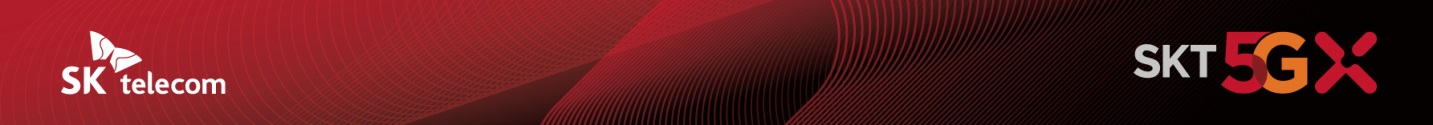 SKT, KT에 이어 LG U+와 V 컬러링 공동 서비스- SKT, KT-LG U+와 함께 5월 27일부터 V컬러링 서비스 공동 서비스 시작- 4,000여종의 콘텐츠 제공, 누적 조회수 2억 4천만 건으로 인기- ‘21년 5월 기준 가입자 150만 달성, 통신사 구분 없이 고객 혜택 극대화[2021.5.26]SK텔레콤(대표이사 박정호, www.sktelecom.com)은 KT, LG U+와 손잡고 ‘V 컬러링’의 이통 3사 공동 서비스를 5월 27일(목)부터 시작한다고 밝혔다.SK텔레콤이 2020년 9월 24일 자사 고객들을 대상으로 ‘보이는 컬러링(V 컬러링)’을 최초로 선보인 후, ‘21년 1월 22일 KT 고객들까지 서비스를 확대한 데 이어 LG U+ 고객들도 V 컬러링을 이용할 수 있게 됨으로써 통신사 관계없이 고객들에게 양질의 서비스를 제공할 수 있게 되었다. V컬러링은 본인에게 전화를 건 상대방에게 통화가 연결될 때까지 미리 설정해 둔 영상을 보여주는 서비스다. 전화 연결 시 특정 음악이나 소리를 제공하는 ‘통화 연결음’에서 짧은 영상 콘텐츠를 보여주는 방식으로 진일보 한 개념이다. V컬러링 앱(App.)에서 4,000여종의 유·무료 영상을 서비스하며, 이용자가 직접 스마트폰을 통해 촬영하거나 다운로드 받은 콘텐츠를 활용할 수도 있다.현재 V 컬러링의 가입자는 150만명 수준이고, 콘텐츠 누적 뷰 2억 4천만 건 등으로 출시 이후 꾸준한 인기를 얻고 있다.LG U+ 고객은 27일부터 삼성 갤노트20, S20, S21 사용자 대상 서비스 제공5월 27일부터는 LG U+ 고객들도 ’V 컬러링’ 전용 앱을 설치하고 서비스에 가입하여 이용할 수 있다. 삼성 갤럭시 노트20, S20, S21(OEM 단말) 사용자들부터 단말 업데이트를 통해 발신 시 V컬러링 영상을 볼 수 있으며, 차츰 대상 단말을 확대할 계획이다. 5G 및 LTE 가입자 누구나 가입할 수 있으며, 앱은 원스토어와 구글 플레이스토어에서 내려 받을 수 있다. 월 이용료는 3,300원(VAT포함)이며, 가입 및 콘텐츠 변경은 앱(App.)과 웹(Web)에서 가능하다.신규 가입 고객 첫 달 100원, 6월 30일까지 50% 할인…공동 프로모션도현재 SKT는 V 컬러링 신규 가입 고객이 첫 달은 100원에 이용할 수 있도록 가장 저렴한 가격에 V 컬러링을 사용할 수 있는 혜택을 제공하고 있다. 기존 가입자 또한 6월 30일까지 50% 할인된 1,650원(VAT 포함)에 서비스를 이용할 수 있는 프로모션을 진행 중이다. KT와 LG U+도 자사 고객들을 위한 할인 프로모션 및 서비스 출시 기념 경품 이벤트를 진행 중이다.또한 향후에는 각 통신사별 채널에서만 참여 가능했던 프로모션을 통신사 구분없이 V 컬러링 전용 SNS 채널 등을 통해 진행하여 고객과 실시간 커뮤니케이션이 가능해질 전망이다. SKT는 KT, LG U+와 7월, ‘TikTok과 함께 하는 V 컬러링 챌린지’를 시작으로 고객이 직접 참여할 수 있는 다양한 프로모션을 제공할 예정이다. 이번 LG U+ 서비스 확대를 계기로 이통 3사 각 사가 보유한 인기 콘텐츠 공유 및 공동 마케팅을 통해 통신사 관계없이 V 컬러링에서만 볼 수 있는 유명 연예인/셀럽의 콘텐츠 제작 및 독점 공급을 확대함으로써 양질의 서비스를 제공하기 위해 노력할 계획이다.유명 아티스트와 인기 크리에이터 등 4,000여종의 다양한 콘텐츠 제공 중 현재 V 컬러링 앱에서는 아이돌, 인기 연예인 및 크리에이터를 포함한 4,000여종의 콘텐츠가 제공되고 있다. 국내 모바일 방송국 딩고(Dingo)와 협력을 통해 에일리 등 유명 아티스트의 가창 영상을 서비스 할 예정이며, 피식대학을 포함한 샌드박스네트워크 소속 인기 크리에이터의 콘텐츠도 지속적으로 공개되고 있다. 또한 최근 신곡 ‘DUN DUN DANCE’로 주요 음원차트를 석권한 화제의 그룹 ‘오마이걸’의 V 컬러링 단독 콘텐츠가 공개되어 인기다.이외에도 코로나19 확산 방지를 위한 '사회적 거리두기’ 영상, 환경 보호 메시지 전달을 위한 ‘줍깅(줍다+조깅)’ 콘텐츠 등 ESG 캠페인 차원의 콘텐츠도 계속하여 선보일 예정이다.SKT 최소정 구독미디어담당은 “작년 9월부터 SKT가 시작한 V 컬러링 서비스를 이제 이통 3사 고객 누구나 누릴 수 있게 되었다” 며 “앞으로도 데이터 분석을 통해 고객들이 선호하는 유형의 콘텐츠를 발굴하고, 3사 협력을 통해 더 많은 재미와 즐거움을 줄 수 있는 구독형 영상 서비스로 고객들에게 사랑 받을 수 있도록 하겠다.”고 밝혔다. ▶ 관련문의 : SKT PR실 기업PR팀 김재익 매니저(02-6100-6714)          <끝>※ 엠바고 : 배포 즉시 보도 가능합니다.※ KT와 LG U+에서도 별도로 자료를 배포합니다.※ 사진설명SK텔레콤은 KT에 이어 LG U+와 손잡고 ‘V 컬러링’의 이통 3사 공동 서비스를 5월 27일(목)부터 시작한다고 밝혔다. 사진은 SKT 홍보 모델이 V 컬러링을 보고 있는 모습